ПРАВИТЕЛЬСТВО БРЯНСКОЙ ОБЛАСТИПОСТАНОВЛЕНИЕот 29 ноября 2023 г. N 608-пОБ УТВЕРЖДЕНИИ ПОРЯДКА ПРЕДОСТАВЛЕНИЯ ВОЕННОСЛУЖАЩИМ, ЛИЦАМ,ЗАКЛЮЧИВШИМ КОНТРАКТ О ПРЕБЫВАНИИ В ДОБРОВОЛЬЧЕСКОМФОРМИРОВАНИИ, СОДЕЙСТВУЮЩЕМ ВЫПОЛНЕНИЮ ЗАДАЧ, ВОЗЛОЖЕННЫХНА ВООРУЖЕННЫЕ СИЛЫ РОССИЙСКОЙ ФЕДЕРАЦИИ, ЛИЦАМ, ПРОХОДЯЩИМ(ПРОХОДИВШИМ) СЛУЖБУ В ВОЙСКАХ НАЦИОНАЛЬНОЙ ГВАРДИИРОССИЙСКОЙ ФЕДЕРАЦИИ, И ЧЛЕНАМ ИХ СЕМЕЙ ЕДИНОВРЕМЕННОЙДЕНЕЖНОЙ ВЫПЛАТЫ ВЗАМЕН ПРЕДОСТАВЛЕНИЯ ИМЗЕМЕЛЬНОГО УЧАСТКА В СОБСТВЕННОСТЬ БЕСПЛАТНОВ соответствии со статьей 9 Закона Брянской области от 2 октября 2023 года N 70-З "О дополнительной мере социальной поддержки военнослужащих, лиц, заключивших контракт о пребывании в добровольческом формировании, содействующем выполнению задач, возложенных на Вооруженные Силы Российской Федерации, лиц, проходящих службу в войсках национальной гвардии Российской Федерации, и членов их семей", Законом Брянской области от 3 ноября 1997 года N 28-З "О законах Брянской области и иных нормативных правовых актах Брянской области" Правительство Брянской области постановляет:1. Утвердить прилагаемый Порядок предоставления военнослужащим, лицам, заключившим контракт о пребывании в добровольческом формировании, содействующем выполнению задач, возложенных на Вооруженные Силы Российской Федерации, лицам, проходящим (проходившим) службу в войсках национальной гвардии Российской Федерации, и членам их семей единовременной денежной выплаты взамен предоставления им земельного участка в собственность бесплатно.2. Настоящее постановление вступает в силу со дня его официального опубликования.3. Контроль за исполнением постановления возложить на заместителя Губернатора Брянской области Агафонову И.В.ГубернаторА.В.БОГОМАЗУтвержденпостановлениемПравительства Брянской областиот 29 ноября 2023 г. N 608-пПОРЯДОКПРЕДОСТАВЛЕНИЯ ВОЕННОСЛУЖАЩИМ, ЛИЦАМ, ЗАКЛЮЧИВШИМ КОНТРАКТО ПРЕБЫВАНИИ В ДОБРОВОЛЬЧЕСКОМ ФОРМИРОВАНИИ, СОДЕЙСТВУЮЩЕМВЫПОЛНЕНИЮ ЗАДАЧ, ВОЗЛОЖЕННЫХ НА ВООРУЖЕННЫЕ СИЛЫРОССИЙСКОЙ ФЕДЕРАЦИИ, ЛИЦАМ, ПРОХОДЯЩИМ (ПРОХОДИВШИМ)СЛУЖБУ В ВОЙСКАХ НАЦИОНАЛЬНОЙ ГВАРДИИ РОССИЙСКОЙ ФЕДЕРАЦИИ,И ЧЛЕНАМ ИХ СЕМЕЙ ЕДИНОВРЕМЕННОЙ ДЕНЕЖНОЙ ВЫПЛАТЫВЗАМЕН ПРЕДОСТАВЛЕНИЯ ИМ ЗЕМЕЛЬНОГО УЧАСТКАВ СОБСТВЕННОСТЬ БЕСПЛАТНО1. Настоящий Порядок устанавливает порядок предоставления единовременной денежной выплаты взамен предоставления земельного участка в собственность бесплатно военнослужащим, лицам, заключившим контракт о пребывании в добровольческом формировании, содействующем выполнению задач, возложенных на Вооруженные Силы Российской Федерации, и лицам, проходящим (проходившим) службу в войсках национальной гвардии Российской Федерации и имеющим специальные звания полиции, удостоенным звания Героя Российской Федерации или награжденным орденами Российской Федерации за заслуги, проявленные в ходе участия в специальной военной операции, и являющимся ветеранами боевых действий (далее - участники специальной военной операции), а также членам семей участников специальной военной операции, погибших (умерших) вследствие увечья (ранения, травмы, контузии) или заболевания, полученных ими в ходе участия в специальной военной операции (далее соответственно - члены семей погибших (умерших) участников специальной военной операции, единовременная денежная выплата).2. Члены семей погибших (умерших) участников специальной военной операции определены пунктом 2 статьи 2 Закона Брянской области от 2 октября 2023 года N 70-З "О дополнительной мере социальной поддержки военнослужащих, лиц, заключивших контракт о пребывании в добровольческом формировании, содействующим выполнению задач, возложенных на Вооруженные Силы Российской Федерации, лиц, проходящих службу в войсках национальной гвардии Российской Федерации, и членов их семей" (далее - Закон).3. Единовременная денежная выплата предоставляется взамен предоставления земельного участка в собственность бесплатно участникам специальной военной операции, членам семей погибших (умерших) участников специальной военной операции с их согласия однократно в размере, предусмотренном пунктом 2 статьи 9 Закона.4. Для предоставления единовременной денежной выплаты участники специальной военной операции, члены семей погибших (умерших) участников специальной военной операции подают в отдел социальной защиты населения по месту жительства (или по месту пребывания в случае отсутствия регистрации по месту жительства) заявление о предоставлении единовременной денежной выплаты по форме согласно приложению к настоящему Порядку (далее соответственно - заявитель, заявление).Заявление, поступившее в отдел социальной защиты населения от заявителя, регистрируется в день его поступления.5. Перечень документов (сведений), необходимых для назначения единовременной денежной выплаты:1) документ, удостоверяющий личность заявителя;2) документ (сведения) о регистрации по месту жительства (месту пребывания) заявителя на территории Брянской области;3) сведения о том, что заявитель состоит на учете в качестве лица, имеющего право на предоставление земельного участка в собственность бесплатно в соответствии с Законом.6. От имени членов семьи погибшего (умершего) участника специальной военной операции заявление подается в следующем порядке:1) супругой (супругом), не вступившей (не вступившим) в повторный брак, - от своего имени и ее (его) детей, рожденных от погибшего (умершего) участника специальной военной операции или усыновленных в браке с ним, в том числе: несовершеннолетних детей; детей старше 18 лет, ставших инвалидами до достижения ими возраста 18 лет; детей в возрасте до 23 лет, обучающихся в образовательных организациях по очной форме обучения;2) одним из родителей (усыновителей) - от имени родителей (усыновителей) погибшего (умершего) участника специальной военной операции (в случае отсутствия граждан, указанных в подпункте 1 настоящего пункта).7. В случае если брак между родителями (усыновителями) погибшего (умершего) участника специальной военной операции расторгнут, единовременная денежная выплата предоставляется при условии подачи заявления обоими родителями (усыновителями), состоящими на учете в качестве лиц, имеющих право на предоставление земельного участка в собственность бесплатно.Единовременная денежная выплата в случае, указанном в абзаце первом настоящего пункта, предоставляется в равных долях каждому из родителей (усыновителей) погибшего (умершего) участника специальной военной операции.8. Документы (сведения), предусмотренные подпунктами 2, 3 пункта 5 настоящего Порядка, отдел социальной защиты населения запрашивает посредством межведомственного информационного взаимодействия, в том числе с использованием единой системы межведомственного электронного взаимодействия, в течение трех рабочих дней со дня регистрации заявления.Заявитель вправе представить указанные документы по собственной инициативе.9. Отдел социальной защиты населения в течение 15 рабочих дней со дня регистрации заявления принимает решение о предоставлении единовременной денежной выплаты или об отказе в предоставлении единовременной денежной выплаты.10. Основаниями для отказа в предоставлении единовременной денежной выплаты являются следующие обстоятельства:1) непредставление документов, обязанность по представлению которых возложена на заявителя;2) заявитель не состоит на учете в качестве лица, имеющего право на предоставление земельного участка в собственность бесплатно в соответствии с Законом;3) заявителем реализовано право на предоставление земельного участка в собственность бесплатно, получение единовременной денежной выплаты, предусмотренное Законом;4) отсутствие обоюдного согласия родителей (усыновителей) погибшего (умершего) участника специальной военной операции на получение единовременной денежной выплаты в соответствии с пунктом 7 настоящего Порядка.11. Отдел социальной защиты населения уведомляет заявителя о предоставлении единовременной денежной выплаты либо об отказе в ее предоставлении в течение пяти рабочих дней со дня принятия соответствующего решения.Уведомление направляется заявителю в письменной форме одним из способов, указанных им в заявлении.Уведомление об отказе в предоставлении единовременной денежной выплаты должно содержать мотивированное обоснование причин такого отказа и порядок обжалования принятого решения.Жалоба на решение об отказе в предоставлении единовременной денежной выплаты может быть направлена в департамент социальной политики и занятости населения Брянской области (далее - департамент) и (или) суд.12. В случае принятия отделом социальной защиты населения решения об отказе в предоставлении единовременной денежной выплаты заявитель вправе повторно обратиться в отдел социальной защиты населения для предоставления единовременной денежной выплаты в порядке, установленном настоящим Порядком, после устранения обстоятельств, послуживших основанием для принятия указанного решения.13. Финансирование расходов на предоставление единовременной денежной выплаты осуществляется в пределах средств, предусмотренных в областном бюджете.14. Главным распорядителем средств областного бюджета, предусмотренных на предоставление единовременной денежной выплаты, является департамент.15. Для осуществления единовременной денежной выплаты отдел социальной защиты населения направляет в департамент решение о предоставлении единовременной денежной выплаты не позднее трех рабочих дней со дня его принятия.Департамент перечисляет денежные средства заявителю на открытый в кредитной организации Российской Федерации счет в течение 10 рабочих дней со дня принятия отделом социальной защиты населения решения о предоставлении единовременной денежной выплаты.16. Отделы социальной защиты населения в течение пяти рабочих дней со дня перечисления единовременной денежной выплаты направляют в орган местного самоуправления, которым принято решение о постановке заявителя на учет в качестве лица, имеющего право на предоставление земельного участка в собственность бесплатно в соответствии с Законом, сведения о лице, получившем единовременную денежную выплату, для снятия его с такого учета.17. Ответственность за целевое использование средств, предназначенных для предоставления единовременной денежной выплаты, возлагается на отделы социальной защиты населения.Контроль за целевым использованием средств областного бюджета, выделенных для предоставления единовременной денежной выплаты, осуществляется департаментом в установленном законодательством порядке.18. Состав, последовательность, сроки выполнения административных процедур по предоставлению единовременной денежной выплаты устанавливаются административным регламентом департамента.Приложениек Порядку предоставления военнослужащим,лицам, заключившим контракт о пребываниив добровольческом формировании, содействующемвыполнению задач, возложенных на ВооруженныеСилы Российской Федерации, лицам, проходящим(проходившим) службу в войсках национальнойгвардии Российской Федерации, и членам их семейединовременной денежной выплаты взаменпредоставления им земельного участкав собственность бесплатно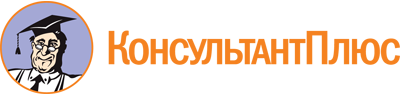 Постановление Правительства Брянской области от 29.11.2023 N 608-п
"Об утверждении Порядка предоставления военнослужащим, лицам, заключившим контракт о пребывании в добровольческом формировании, содействующем выполнению задач, возложенных на Вооруженные Силы Российской Федерации, лицам, проходящим (проходившим) службу в войсках национальной гвардии Российской Федерации, и членам их семей единовременной денежной выплаты взамен предоставления им земельного участка в собственность бесплатно"Документ предоставлен КонсультантПлюс

www.consultant.ru

Дата сохранения: 08.12.2023
 В __________________________________________(наименование отдела социальной защиты населения)от _________________________________________(фамилия, имя, отчество заявителя/законного представителя(нужное подчеркнуть))___________________________________________,зарегистрированного по адресу: ___________________________________________________________,телефон: ____________________________________,паспорт: серия ________ N ____________________,выдан ______________________________________(кем и когда выдан)В __________________________________________(наименование отдела социальной защиты населения)от _________________________________________(фамилия, имя, отчество заявителя/законного представителя(нужное подчеркнуть))___________________________________________,зарегистрированного по адресу: ___________________________________________________________,телефон: ____________________________________,паспорт: серия ________ N ____________________,выдан ______________________________________(кем и когда выдан)В __________________________________________(наименование отдела социальной защиты населения)от _________________________________________(фамилия, имя, отчество заявителя/законного представителя(нужное подчеркнуть))___________________________________________,зарегистрированного по адресу: ___________________________________________________________,телефон: ____________________________________,паспорт: серия ________ N ____________________,выдан ______________________________________(кем и когда выдан)ЗАЯВЛЕНИЕо предоставлении единовременной денежной выплатыПрошу предоставить единовременную денежную выплату взамен предоставления земельного участка в соответствии с Законом Брянской области от 2 октября 2023 года N 70-З "О дополнительной мере социальной поддержки военнослужащих, лиц, заключивших контракт о пребывании в добровольческом формировании, содействующем выполнению задач, возложенных на Вооруженные Силы Российской Федерации, лиц, проходящих службу в войсках национальной гвардии Российской Федерации, и членов их семей" и перечислить единовременную денежную выплату в размере _______________________________________________ рублей на расчетный(сумма единовременной денежной выплаты прописью)счет, открытый в кредитной организации, ____________________________________.(номер счета, наименование кредитной организации)С Порядком предоставления военнослужащим, лицам, заключившим контракт о пребывании в добровольческом формировании, содействующем выполнению задач, возложенных на Вооруженные Силы Российской Федерации, лицам, проходящим (проходившим) службу в войсках национальной гвардии Российской Федерации, и членам их семей единовременной денежной выплаты взамен предоставления им земельного участка в собственность бесплатно ознакомлен(на).________________(подпись)К заявлению прилагаю следующие документы:1. _______________________________________________________________________.2. _______________________________________________________________________.3. _______________________________________________________________________.4. _______________________________________________________________________.5. _______________________________________________________________________.ЗАЯВЛЕНИЕо предоставлении единовременной денежной выплатыПрошу предоставить единовременную денежную выплату взамен предоставления земельного участка в соответствии с Законом Брянской области от 2 октября 2023 года N 70-З "О дополнительной мере социальной поддержки военнослужащих, лиц, заключивших контракт о пребывании в добровольческом формировании, содействующем выполнению задач, возложенных на Вооруженные Силы Российской Федерации, лиц, проходящих службу в войсках национальной гвардии Российской Федерации, и членов их семей" и перечислить единовременную денежную выплату в размере _______________________________________________ рублей на расчетный(сумма единовременной денежной выплаты прописью)счет, открытый в кредитной организации, ____________________________________.(номер счета, наименование кредитной организации)С Порядком предоставления военнослужащим, лицам, заключившим контракт о пребывании в добровольческом формировании, содействующем выполнению задач, возложенных на Вооруженные Силы Российской Федерации, лицам, проходящим (проходившим) службу в войсках национальной гвардии Российской Федерации, и членам их семей единовременной денежной выплаты взамен предоставления им земельного участка в собственность бесплатно ознакомлен(на).________________(подпись)К заявлению прилагаю следующие документы:1. _______________________________________________________________________.2. _______________________________________________________________________.3. _______________________________________________________________________.4. _______________________________________________________________________.5. _______________________________________________________________________.ЗАЯВЛЕНИЕо предоставлении единовременной денежной выплатыПрошу предоставить единовременную денежную выплату взамен предоставления земельного участка в соответствии с Законом Брянской области от 2 октября 2023 года N 70-З "О дополнительной мере социальной поддержки военнослужащих, лиц, заключивших контракт о пребывании в добровольческом формировании, содействующем выполнению задач, возложенных на Вооруженные Силы Российской Федерации, лиц, проходящих службу в войсках национальной гвардии Российской Федерации, и членов их семей" и перечислить единовременную денежную выплату в размере _______________________________________________ рублей на расчетный(сумма единовременной денежной выплаты прописью)счет, открытый в кредитной организации, ____________________________________.(номер счета, наименование кредитной организации)С Порядком предоставления военнослужащим, лицам, заключившим контракт о пребывании в добровольческом формировании, содействующем выполнению задач, возложенных на Вооруженные Силы Российской Федерации, лицам, проходящим (проходившим) службу в войсках национальной гвардии Российской Федерации, и членам их семей единовременной денежной выплаты взамен предоставления им земельного участка в собственность бесплатно ознакомлен(на).________________(подпись)К заявлению прилагаю следующие документы:1. _______________________________________________________________________.2. _______________________________________________________________________.3. _______________________________________________________________________.4. _______________________________________________________________________.5. _______________________________________________________________________.ЗАЯВЛЕНИЕо предоставлении единовременной денежной выплатыПрошу предоставить единовременную денежную выплату взамен предоставления земельного участка в соответствии с Законом Брянской области от 2 октября 2023 года N 70-З "О дополнительной мере социальной поддержки военнослужащих, лиц, заключивших контракт о пребывании в добровольческом формировании, содействующем выполнению задач, возложенных на Вооруженные Силы Российской Федерации, лиц, проходящих службу в войсках национальной гвардии Российской Федерации, и членов их семей" и перечислить единовременную денежную выплату в размере _______________________________________________ рублей на расчетный(сумма единовременной денежной выплаты прописью)счет, открытый в кредитной организации, ____________________________________.(номер счета, наименование кредитной организации)С Порядком предоставления военнослужащим, лицам, заключившим контракт о пребывании в добровольческом формировании, содействующем выполнению задач, возложенных на Вооруженные Силы Российской Федерации, лицам, проходящим (проходившим) службу в войсках национальной гвардии Российской Федерации, и членам их семей единовременной денежной выплаты взамен предоставления им земельного участка в собственность бесплатно ознакомлен(на).________________(подпись)К заявлению прилагаю следующие документы:1. _______________________________________________________________________.2. _______________________________________________________________________.3. _______________________________________________________________________.4. _______________________________________________________________________.5. _______________________________________________________________________.ЗАЯВЛЕНИЕо предоставлении единовременной денежной выплатыПрошу предоставить единовременную денежную выплату взамен предоставления земельного участка в соответствии с Законом Брянской области от 2 октября 2023 года N 70-З "О дополнительной мере социальной поддержки военнослужащих, лиц, заключивших контракт о пребывании в добровольческом формировании, содействующем выполнению задач, возложенных на Вооруженные Силы Российской Федерации, лиц, проходящих службу в войсках национальной гвардии Российской Федерации, и членов их семей" и перечислить единовременную денежную выплату в размере _______________________________________________ рублей на расчетный(сумма единовременной денежной выплаты прописью)счет, открытый в кредитной организации, ____________________________________.(номер счета, наименование кредитной организации)С Порядком предоставления военнослужащим, лицам, заключившим контракт о пребывании в добровольческом формировании, содействующем выполнению задач, возложенных на Вооруженные Силы Российской Федерации, лицам, проходящим (проходившим) службу в войсках национальной гвардии Российской Федерации, и членам их семей единовременной денежной выплаты взамен предоставления им земельного участка в собственность бесплатно ознакомлен(на).________________(подпись)К заявлению прилагаю следующие документы:1. _______________________________________________________________________.2. _______________________________________________________________________.3. _______________________________________________________________________.4. _______________________________________________________________________.5. _______________________________________________________________________.ЗАЯВЛЕНИЕо предоставлении единовременной денежной выплатыПрошу предоставить единовременную денежную выплату взамен предоставления земельного участка в соответствии с Законом Брянской области от 2 октября 2023 года N 70-З "О дополнительной мере социальной поддержки военнослужащих, лиц, заключивших контракт о пребывании в добровольческом формировании, содействующем выполнению задач, возложенных на Вооруженные Силы Российской Федерации, лиц, проходящих службу в войсках национальной гвардии Российской Федерации, и членов их семей" и перечислить единовременную денежную выплату в размере _______________________________________________ рублей на расчетный(сумма единовременной денежной выплаты прописью)счет, открытый в кредитной организации, ____________________________________.(номер счета, наименование кредитной организации)С Порядком предоставления военнослужащим, лицам, заключившим контракт о пребывании в добровольческом формировании, содействующем выполнению задач, возложенных на Вооруженные Силы Российской Федерации, лицам, проходящим (проходившим) службу в войсках национальной гвардии Российской Федерации, и членам их семей единовременной денежной выплаты взамен предоставления им земельного участка в собственность бесплатно ознакомлен(на).________________(подпись)К заявлению прилагаю следующие документы:1. _______________________________________________________________________.2. _______________________________________________________________________.3. _______________________________________________________________________.4. _______________________________________________________________________.5. _______________________________________________________________________.ЗАЯВЛЕНИЕо предоставлении единовременной денежной выплатыПрошу предоставить единовременную денежную выплату взамен предоставления земельного участка в соответствии с Законом Брянской области от 2 октября 2023 года N 70-З "О дополнительной мере социальной поддержки военнослужащих, лиц, заключивших контракт о пребывании в добровольческом формировании, содействующем выполнению задач, возложенных на Вооруженные Силы Российской Федерации, лиц, проходящих службу в войсках национальной гвардии Российской Федерации, и членов их семей" и перечислить единовременную денежную выплату в размере _______________________________________________ рублей на расчетный(сумма единовременной денежной выплаты прописью)счет, открытый в кредитной организации, ____________________________________.(номер счета, наименование кредитной организации)С Порядком предоставления военнослужащим, лицам, заключившим контракт о пребывании в добровольческом формировании, содействующем выполнению задач, возложенных на Вооруженные Силы Российской Федерации, лицам, проходящим (проходившим) службу в войсках национальной гвардии Российской Федерации, и членам их семей единовременной денежной выплаты взамен предоставления им земельного участка в собственность бесплатно ознакомлен(на).________________(подпись)К заявлению прилагаю следующие документы:1. _______________________________________________________________________.2. _______________________________________________________________________.3. _______________________________________________________________________.4. _______________________________________________________________________.5. _______________________________________________________________________.ЗАЯВЛЕНИЕо предоставлении единовременной денежной выплатыПрошу предоставить единовременную денежную выплату взамен предоставления земельного участка в соответствии с Законом Брянской области от 2 октября 2023 года N 70-З "О дополнительной мере социальной поддержки военнослужащих, лиц, заключивших контракт о пребывании в добровольческом формировании, содействующем выполнению задач, возложенных на Вооруженные Силы Российской Федерации, лиц, проходящих службу в войсках национальной гвардии Российской Федерации, и членов их семей" и перечислить единовременную денежную выплату в размере _______________________________________________ рублей на расчетный(сумма единовременной денежной выплаты прописью)счет, открытый в кредитной организации, ____________________________________.(номер счета, наименование кредитной организации)С Порядком предоставления военнослужащим, лицам, заключившим контракт о пребывании в добровольческом формировании, содействующем выполнению задач, возложенных на Вооруженные Силы Российской Федерации, лицам, проходящим (проходившим) службу в войсках национальной гвардии Российской Федерации, и членам их семей единовременной денежной выплаты взамен предоставления им земельного участка в собственность бесплатно ознакомлен(на).________________(подпись)К заявлению прилагаю следующие документы:1. _______________________________________________________________________.2. _______________________________________________________________________.3. _______________________________________________________________________.4. _______________________________________________________________________.5. _______________________________________________________________________.(дата)(подпись)(подпись)(подпись)(расшифровка подписи)(расшифровка подписи)Прошу направлять мне уведомление по адресу: _____________________________________________________________________________________________________или по электронной почте: _________________________________________________.Даю согласие на получение, обработку и передачу моих персональных данных в соответствии с Федеральными законами от 27 июля 2006 года N 149-ФЗ "Об информации, информационных технологиях и о защите информации", от 27 июля 2006 года N 152-ФЗ "О персональных данных" должностным лицам отдела социальной защиты населения в целях перечисления средств единовременной денежной выплаты.Прошу направлять мне уведомление по адресу: _____________________________________________________________________________________________________или по электронной почте: _________________________________________________.Даю согласие на получение, обработку и передачу моих персональных данных в соответствии с Федеральными законами от 27 июля 2006 года N 149-ФЗ "Об информации, информационных технологиях и о защите информации", от 27 июля 2006 года N 152-ФЗ "О персональных данных" должностным лицам отдела социальной защиты населения в целях перечисления средств единовременной денежной выплаты.Прошу направлять мне уведомление по адресу: _____________________________________________________________________________________________________или по электронной почте: _________________________________________________.Даю согласие на получение, обработку и передачу моих персональных данных в соответствии с Федеральными законами от 27 июля 2006 года N 149-ФЗ "Об информации, информационных технологиях и о защите информации", от 27 июля 2006 года N 152-ФЗ "О персональных данных" должностным лицам отдела социальной защиты населения в целях перечисления средств единовременной денежной выплаты.Прошу направлять мне уведомление по адресу: _____________________________________________________________________________________________________или по электронной почте: _________________________________________________.Даю согласие на получение, обработку и передачу моих персональных данных в соответствии с Федеральными законами от 27 июля 2006 года N 149-ФЗ "Об информации, информационных технологиях и о защите информации", от 27 июля 2006 года N 152-ФЗ "О персональных данных" должностным лицам отдела социальной защиты населения в целях перечисления средств единовременной денежной выплаты.Прошу направлять мне уведомление по адресу: _____________________________________________________________________________________________________или по электронной почте: _________________________________________________.Даю согласие на получение, обработку и передачу моих персональных данных в соответствии с Федеральными законами от 27 июля 2006 года N 149-ФЗ "Об информации, информационных технологиях и о защите информации", от 27 июля 2006 года N 152-ФЗ "О персональных данных" должностным лицам отдела социальной защиты населения в целях перечисления средств единовременной денежной выплаты.Прошу направлять мне уведомление по адресу: _____________________________________________________________________________________________________или по электронной почте: _________________________________________________.Даю согласие на получение, обработку и передачу моих персональных данных в соответствии с Федеральными законами от 27 июля 2006 года N 149-ФЗ "Об информации, информационных технологиях и о защите информации", от 27 июля 2006 года N 152-ФЗ "О персональных данных" должностным лицам отдела социальной защиты населения в целях перечисления средств единовременной денежной выплаты.Прошу направлять мне уведомление по адресу: _____________________________________________________________________________________________________или по электронной почте: _________________________________________________.Даю согласие на получение, обработку и передачу моих персональных данных в соответствии с Федеральными законами от 27 июля 2006 года N 149-ФЗ "Об информации, информационных технологиях и о защите информации", от 27 июля 2006 года N 152-ФЗ "О персональных данных" должностным лицам отдела социальной защиты населения в целях перечисления средств единовременной денежной выплаты.Прошу направлять мне уведомление по адресу: _____________________________________________________________________________________________________или по электронной почте: _________________________________________________.Даю согласие на получение, обработку и передачу моих персональных данных в соответствии с Федеральными законами от 27 июля 2006 года N 149-ФЗ "Об информации, информационных технологиях и о защите информации", от 27 июля 2006 года N 152-ФЗ "О персональных данных" должностным лицам отдела социальной защиты населения в целях перечисления средств единовременной денежной выплаты.(дата)(дата)(дата)(подпись заявителя)(подпись заявителя)Заполняется специалистом отдела социальной защиты населения по месту жительства (по месту пребывания).Заявление принял специалист:Заполняется специалистом отдела социальной защиты населения по месту жительства (по месту пребывания).Заявление принял специалист:Заполняется специалистом отдела социальной защиты населения по месту жительства (по месту пребывания).Заявление принял специалист:Заполняется специалистом отдела социальной защиты населения по месту жительства (по месту пребывания).Заявление принял специалист:Заполняется специалистом отдела социальной защиты населения по месту жительства (по месту пребывания).Заявление принял специалист:Заполняется специалистом отдела социальной защиты населения по месту жительства (по месту пребывания).Заявление принял специалист:Заполняется специалистом отдела социальной защиты населения по месту жительства (по месту пребывания).Заявление принял специалист:Заполняется специалистом отдела социальной защиты населения по месту жительства (по месту пребывания).Заявление принял специалист:(подпись)(подпись)(подпись)(расшифровка подписи)(расшифровка подписи)(расшифровка подписи)Регистрационный N _________ "____" __________ 20__ г.РАСПИСКА-УВЕДОМЛЕНИЕ(выдается заявителю)Заявление и документы гражданина __________________________________________.принял специалист ________________________________________________________.Регистрационный N _____________ "____" __________ 20__ г.Регистрационный N _________ "____" __________ 20__ г.РАСПИСКА-УВЕДОМЛЕНИЕ(выдается заявителю)Заявление и документы гражданина __________________________________________.принял специалист ________________________________________________________.Регистрационный N _____________ "____" __________ 20__ г.Регистрационный N _________ "____" __________ 20__ г.РАСПИСКА-УВЕДОМЛЕНИЕ(выдается заявителю)Заявление и документы гражданина __________________________________________.принял специалист ________________________________________________________.Регистрационный N _____________ "____" __________ 20__ г.Регистрационный N _________ "____" __________ 20__ г.РАСПИСКА-УВЕДОМЛЕНИЕ(выдается заявителю)Заявление и документы гражданина __________________________________________.принял специалист ________________________________________________________.Регистрационный N _____________ "____" __________ 20__ г.Регистрационный N _________ "____" __________ 20__ г.РАСПИСКА-УВЕДОМЛЕНИЕ(выдается заявителю)Заявление и документы гражданина __________________________________________.принял специалист ________________________________________________________.Регистрационный N _____________ "____" __________ 20__ г.Регистрационный N _________ "____" __________ 20__ г.РАСПИСКА-УВЕДОМЛЕНИЕ(выдается заявителю)Заявление и документы гражданина __________________________________________.принял специалист ________________________________________________________.Регистрационный N _____________ "____" __________ 20__ г.Регистрационный N _________ "____" __________ 20__ г.РАСПИСКА-УВЕДОМЛЕНИЕ(выдается заявителю)Заявление и документы гражданина __________________________________________.принял специалист ________________________________________________________.Регистрационный N _____________ "____" __________ 20__ г.Регистрационный N _________ "____" __________ 20__ г.РАСПИСКА-УВЕДОМЛЕНИЕ(выдается заявителю)Заявление и документы гражданина __________________________________________.принял специалист ________________________________________________________.Регистрационный N _____________ "____" __________ 20__ г.